TrainingsvoorbereidingPloeg: ……………………………………………………………...									Datum: …………………….Coach: ……………………………………………………………..Aanwezigheden: ………………………………………………………………………………………………………………………………………………………………………….DOELSTELLINGENINHOUDDIDACTISCHE RICHTLIJNENDIDACTISCHE RICHTLIJNENCONTEXTIn deze kolom worden de doelstelling vermeld. Hierbij wordt een onderscheid gemaakt tussen motorische, cognitieve en socio-affectieve doelstellingen.Motorisch: Doelstelling heeft betrekking op het bewegingspatroon van de speler. Wat moet de speler “kunnen”.Cognitief: Doelstelling heeft betrekking op het “kennen”. Wat moet de speler kennen?Socio-affectief: Doelstelling heeft betrekking op het gedrag, “het voelen”, van de speler.Voorbeeld:M: Spelers dribbelen met hun rechterhand en houden tegelijk de ballon omhoog met hun linkerhand.C:  De spelers weten dat ze eerst hun rechtervoet en dan hun linkervoet moeten plaatsen bij de rechter lay-up.S-A: De spelers zetten zich in en proberen de ballon zolang mogelijk hoog te houden.In deze kolom worden de inhoud, de aandachtspunten en de spe(e)lregels van de oefeningen neergeschreven.Voorbeeld inhoud:Balbeheersing: Spelers proberen met hun linkerhand te dribbelen en gelijktijdig met hun rechterhand de ballon hoog te houden.Voorbeeld aandachtspunten:Bij het aanleren van een beweging wordt er gestart met maximum drie aandachtspunten. De spelers kunnen zich namelijk gemakkelijker focussen wanneer er een beperkt aantal aandachtspunten zijn. Naarmate ze de aandachtspunten beheersen, kunnen er andere aandachtspunten worden toegevoegd.Rechter lay-up: -Twee contacten- Rechtervoet, dan linkervoet- Grote stap, kleine stapVoorbeeld speelregels:-Passen en vangen met twee handen-Doorsnijden na pas-Spots opvullen links en rechts van balbezitter-Opbouwende dribbel uitvoeren wanneer de bal zich in de hoek bevindtVoorbeeld spelregels:-Geen loopfouten-Belijning-Dubbel-dribbelIn deze kolom wordt de didactische aanpak van de trainer beschreven.Voorbeelden:Ik verzamel mijn spelers op de eindlijn.Ik geef de doelstellingen mee en     leg de oefening uit.Ik demonstreer de oefening.Ik leg het spel stil na 5 scores en geef de volgende opdracht mee.Ik evalueer: Hoeveel passen heb je kunnen geven?In deze kolom wordt de didactische aanpak van de trainer beschreven.Voorbeelden:Ik verzamel mijn spelers op de eindlijn.Ik geef de doelstellingen mee en     leg de oefening uit.Ik demonstreer de oefening.Ik leg het spel stil na 5 scores en geef de volgende opdracht mee.Ik evalueer: Hoeveel passen heb je kunnen geven?In deze kolom wordt beschreven welk materiaal nodig is voor de oefening, hoelang de oefening zal duren en wordt via een tekening de organisatie van de oefening weergegeven.Voorbeeld:Tijd: 5’Materiaal:  Elke speler 1 ballon en 1 basketbalOrganisatie: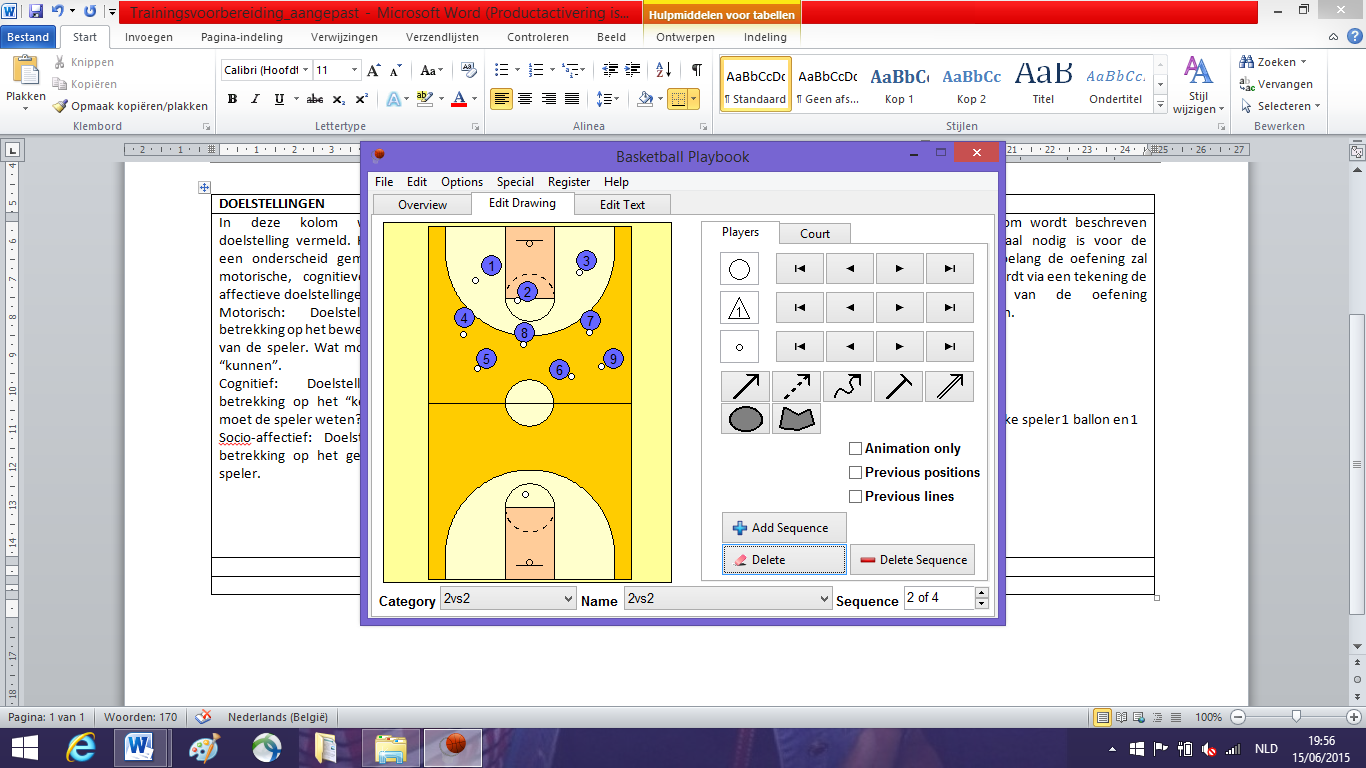 OPWARMINGOPWARMINGOPWARMINGOPWARMINGOPWARMINGLichaamsbeheersingBinnen dit onderdeel kunnen volgende oefeningen gegeven worden:-Stabilisatie-Looptechniek (Skippings, kruispassen, heelkicks, …)-Actie/Reactie-oefeningen-Tikspelen-Aanvallend voetenwerk (Jumpstop, Cross-step, Open step, Pivoteren)-Verdedigend voetenwerk (Slides, Man-Defense, Denial-Defense, Help-Defense)-Ladder agility drillsBalbeheersing-Tikspelen met bal-Dribbeloefeningen-Aberdeendrills-Pasoefeningen (Borst, bots, overhead, …)-Shooting-Lay-ups + variaties (Onderhandse lay-up, Semi hook, layback, tip-in, floater, eurostep, …) -PostmovesDynamische/statische stretchingKERNKERNKERNKERNKERNSpelbeheersingFastbreak	Snelle opbouw na verdedigende reboundLooplijnenMeerderheidssituatiesAls…Dan…Juiste beslissingen leren maken (Basketbalinzicht trainen)Snel afwerken meerderheidssituatieFundamentalsShottechniekLay-up + variaties (Onderhandse lay-up, Semi hook, layback, tip-in, floater, eurostep, …)VrijspelenPlaatsen en nemen screenGive & GoPivoteren ifv verdediger (Front, sikma, reverse)1-1	OffensiefOpen stepCrossstep ReverseRechte lijn naar doelVerandering van richting/snelheidPostmovesOffensieve ReboundDefensiefTussen man en doelZwakke handSnel voetenwerkClose outBoxing outDefensieve Rebound2-0	OffensiefJumpstop bij balontvangstVoeten indraaien naar doelTTPSnijden na pasBewegen ifv balbezitterVrijspelen (Up, in and out)2-2OffensiefVrijspelen (Up, in and out)BackdoorGive and goLezen van de defense (Als verdediger… Dan…)Bewegen zonder balPenetratie naar doelOffensieve reboundDefensiefOp balbezitter tussen man en doelDenial defense Boxing outDefensieve rebound3-0	OffensiefInoefenen transitieInoefenen bewegen op spotsSnijden na pasOpbouwende dribbelClear out dribbel3-3	OffensiefVrijspelen (Up, in and out)BackdoorGive and go (Speed cut, Front cut, Rear cut)Lezen van de defense (Als verdediger… Dan…)Bewegen zonder balInterchangeClear out dribbelPenetratie naar doelOffensieve reboundScreen away (vanaf miniemen)Screen on ball (vanaf miniemen)Defensief Op balbezitter tussen man en doelDenial DefenseHelp-defenseBoxing outDefensieve rebound4-0	OffensiefInoefenen  6-spot aanvalInvoegen eerste trailer4-4	OffensiefMotion 6-spot aanvalBewegen op spotsBackdoorSnijden na pasGive & Go (Speed cut, front cut, rear cut)InterchangeClear out dribbelOffensieve reboundScreen away (vanaf miniemen)Screen on ball (vanaf miniemen)Staggered screen (vanaf miniemen)Backscreen (vanaf miniemen)DefensiefOp balbezitter (tussen man en doel, zwakke hand, no middle, …)Jump to the ballDenial defenseHelp-defenseVerdediging op screens (Jumpswitch, Hedge, Dubbelteaming, Onder, Boven, Tussen, …)Rotatie in defense (Help and sink, Help and fill)Boxing outDefensieve rebound5-0	Inoefenen 6-spot aanval5-5	OffensiefMotion 6-spot aanvalBewegen op spotsBackdoorGive & Go (Speed cut, front cut, rear cut)Snijden na pasInterchangeClear out dribbelOffensieve reboundScreen away (vanaf miniemen)BackscreenDownscreenFlare screenScreen on ball (vanaf miniemen)Staggered screen (vanaf miniemen)Snelle offensieve transitie (Outlet-speler, Flyer, Runner, Eerste trailer, Tweede trailer)DefensiefOp balbezitter (tussen man en doel, zwakke hand, no middle, …)Jump to the ballDenial defenseHelp-defenseVerdediging op screens (Jumpswitch, Hedge, Dubbelteaming, Onder, Boven, Tussen, …)Rotatie in defense (Help and sink, Help and fill)Boxing outDefensieve reboundDefensieve transitieSLOTSLOTSLOTSLOTSLOTVrijworpenShootingCooling down + Stretching